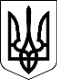 УкраїнаМЕНСЬКА  МІСЬКА   РАДАМенського району Чернігівської області(сорокова сесія сьомого скликання)РІШЕННЯ10 липня 2020 року	№ 321Про надання дозволів на розроблення проектів землеустрою щодо відведення земельних ділянок по наданню у приватну власність (городи)Розглянувши звернення гр. Картун О.С., Пархоменко Н.О., Ніколаєць В.В., Слишик К.О., Чичкан М.І., Кондрашин Р.В., Применко О.Г., Канавець В.М., Сорока В.М., Ісаєнко О.В., Морозов В.О., Миголь А.М., Пархоменко А.І., Єфименко М.О., Олешко О.В., Калюжна Н.С., Грищенко В.К., Єфименко В.В., щодо надання дозволів на виготовлення проектів землеустрою щодо відведення земельних ділянок по передачі у власність для ведення особистого селянського господарства враховуючи подані документи, керуючись ст. ст. 12, 116, 118, 121 Земельного кодексу України зі змінами та доповненнями, ст. 26 Закону України «Про місцеве самоврядування в Україні», Менська міська радаВ И Р І Ш И Л А :Надати дозволи на розроблення проектів землеустрою щодо відведення земельних ділянок по наданню у приватну власність для ведення особистого селянського господарства; - гр. Картун Олександрі Степанівні в межах с. Семенівка на земельній ділянці площею орієнтовно 0,74 га,- гр. Пархоменко Наталії Олександрівні за межами смт. Макошине на земельній ділянці площею орієнтовно 0,50га,- гр. Ніколаєць Вірі Віталіївні за межами смт. Макошине на земельній ділянці площею орієнтовно 0,25га,- гр. Слишик Ксенії Олександрівні за межами смт. Макошине на земельній ділянці площею орієнтовно 0,50 га,- гр. Чичкану Миколі Івановичу за межами смт. Макошине на земельній ділянці площею орієнтовно 0,15га,- гр. Кондрашину Роману Володимировичу за межами смт. Макошине земельній ділянці площею орієнтовно 0,20га,- гр. Применку Олександру Гнатовичу за межами смт. Макошине на земельній ділянці площею орієнтовно 0,30га,- гр. Канавець Володимиру Миколайовичу за межами смт. Макошине на земельній ділянці площею орієнтовно 0,50га,- гр. Сорока Вячеславу Миколайовичу за межами смт. Макошине на земельній ділянці площею орієнтовно 0,58га,- гр. Ісаєнку Олександру Володимировичу за межами смт. Макошине на земельній ділянці площею орієнтовно 0,75га,- гр. Морозову Володимиру Олексійовичу за межами смт. Макошине на земельній ділянці площею орієнтовно 0,50га,- гр. Миголю Анатолію Михайловичу за межами смт. Макошине на земельній ділянці площею орієнтовно 0,30 га,- гр. Пархоменку Андрію Івановичу за межами смт. Макошине на земельній ділянці площею орієнтовно 0,50га,- гр. Єфименку Максиму за межами Олександровичу смт. Макошине на земельній ділянці площею орієнтовно  0,25 га,- гр. Олешко Олександру Васильовичу за межами смт. Макошине на земельній ділянці площею орієнтовно  0,75га,- гр. Калюжній Нелі Сергіївні за межами смт. Макошине на земельній ділянці площею орієнтовно 0,20га,- гр. Грищенку Василю Константиновичу в межах с. Величківка на земельній ділянці площею орієнтовно 1,41га,- гр. Єфименку Василю Васильовичу за межами смт. Макошине на земельній ділянці площею орієнтовно 0,30га.2. Проекти землеустрою подати для розгляду та затвердження у встановленому порядку.3. Контроль за виконанням рішення покласти на постійну комісію з питань містобудування, будівництва, земельних відносин та охорони природи, згідно до регламенту роботи Менської міської ради сьомого скликання та на заступника міського голови з питань діяльності виконкому Гайдукевича М.В.Міський голова	Г.А. Примаков